Уважаемая Татьяна Викторовна!Администрация  Удомельского городского округа просит опубликовать в газете объявление следующего содержания:«Извещение о предоставлении земельного участка1. Администрация Удомельского городского округа на основании ст. 39.18 Земельного кодекса РФ заблаговременно информирует население о возможном предоставлении земельного участка, государственная собственность на который не разграничена, из категории земель «земли населенных пунктов», местоположение: Тверская область, Удомельский г/о, д. Федорково, в кадастровом квартале 69:35:0080801, площадью 500 кв.м, для ведения личного подсобного хозяйства.2. Граждане или крестьянские (фермерские) хозяйства, заинтересованные в предоставлении земельного участка для указанных целей, вправе в срок до 08 октября 2018 года до 16 час. 30 мин. подать заявления о намерении участвовать в аукционе на право заключения договора аренды земельного участка.3. Адрес и способ подачи заявлений: заявления подаются в Администрацию Удомельского городского округа в письменной форме лично, либо по почте по адресу: Тверская область, г. Удомля, ул. Попова, д. 22, в будние дни в рабочее время с 8 час. 30 мин. до 17 час. 30 мин., обед с 13 час. 00 мин. до 14 час. 00 мин., выходной: суббота, воскресенье.В связи с отсутствием технической возможности приема информации от внешних источников через информационно-телекоммуникационную сеть «Интернет» и хранения данной информации конфиденциально, в настоящее время прием заявлений осуществляется в бумажном варианте.4. Адрес и время приема граждан для ознакомления со схемой расположения земельного участка: Тверская область, г. Удомля, ул. Попова, д.22, каб. 334, 335, в будние дни в рабочее время с 8 час. 30 мин. до 17 час. 30 мин., обед с 13 час. 00 мин. до 14 час. 00 мин., выходной: суббота, воскресенье, тел. 5-40-21, 5-48-34» С уважением,Глава Удомельского городского округа                                                                  Р.А. Рихтер Виноградова  Анна Олеговна(48255) 5 40 21Виза:Руководитель КУИиЗО	М.А. КолесниковаГлавный специалист, юрисконсульт  КУИиЗО                                           	О.С. Боровик                    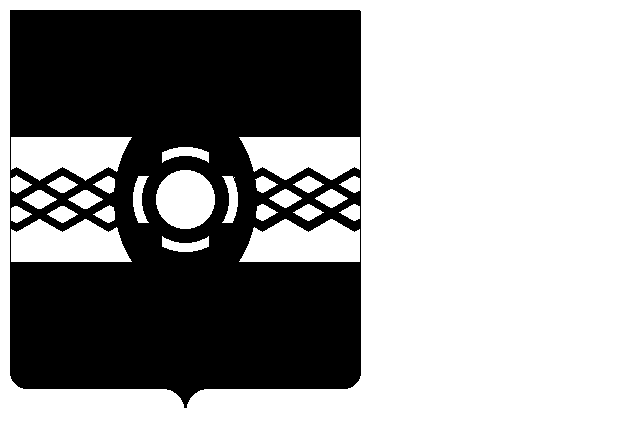 Главному редактору«Удомельской газеты»Т.В. Галаховой 